入学・進級　おめでとうございます  春木小の早咲きの桜と遅咲きの桜も、今年は両方咲きそろい、暖かい新学期を迎えました。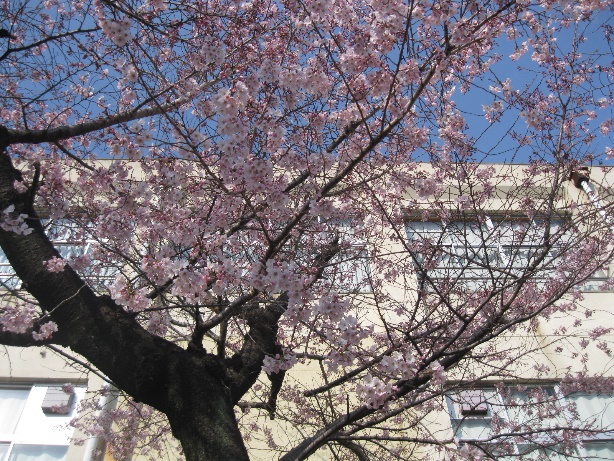 　先日の入学式では７２名の新１年生を迎え、本校は４３９名でスタートしました。　４月５日の入学式では、新２年生が、元気いっぱいで小学校の生活や学習などを紹介してくれました。大きな声で新入生のみんなが楽しみにしている小学校のようすを紹介しました。縄跳びやお手玉、鍵盤ハーモニカの実演や合唱を、新入生のみなさんは瞳を輝かせて見ていました。１年後にはこんなことができるようになるのかと期待に胸をふくらませていたようです。　また、新６年生は４月２日に新入生のために、心をこめて入学式の準備をしてくれました。これから、春木小学校の最高学年として、１年間、たてわり活動や委員会活動など、いろいろな学校生活をリードしてくれることでしょう。　本年も、児童の健やかな成長のために、職員一丸となって全力で指導にあたりますので、どうか保護者のみなさまや地域のみなさまのご理解とご協力をどうぞよろしくお願いいたします。個人情報の取り扱いについて学校では、さまざまな個人情報を取り扱っています。その中で、学校からの通信に子どもの名前や写真を掲載する子どもたちの活動のようすを、テレビで放映したり、ホームページに掲載したりする科学作品展や作文コンテストに学校から応募する（優秀な作品は新聞に掲載される場合もあります、また、科学作品や作文を先生が修正して応募することもあります）名前のシール等の発注や、子どもの見守り隊などの団体に名前などを伝えるなどがあります。学校としてみなさまの個人情報は適切に取り扱いますので、上記のような取り扱いに関してご了解をお願いいたします。このような取り扱いにご了解をいただけない場合やご不明な点がございましたら、連絡帳等でご遠慮なくお申し出ください。職員を紹介します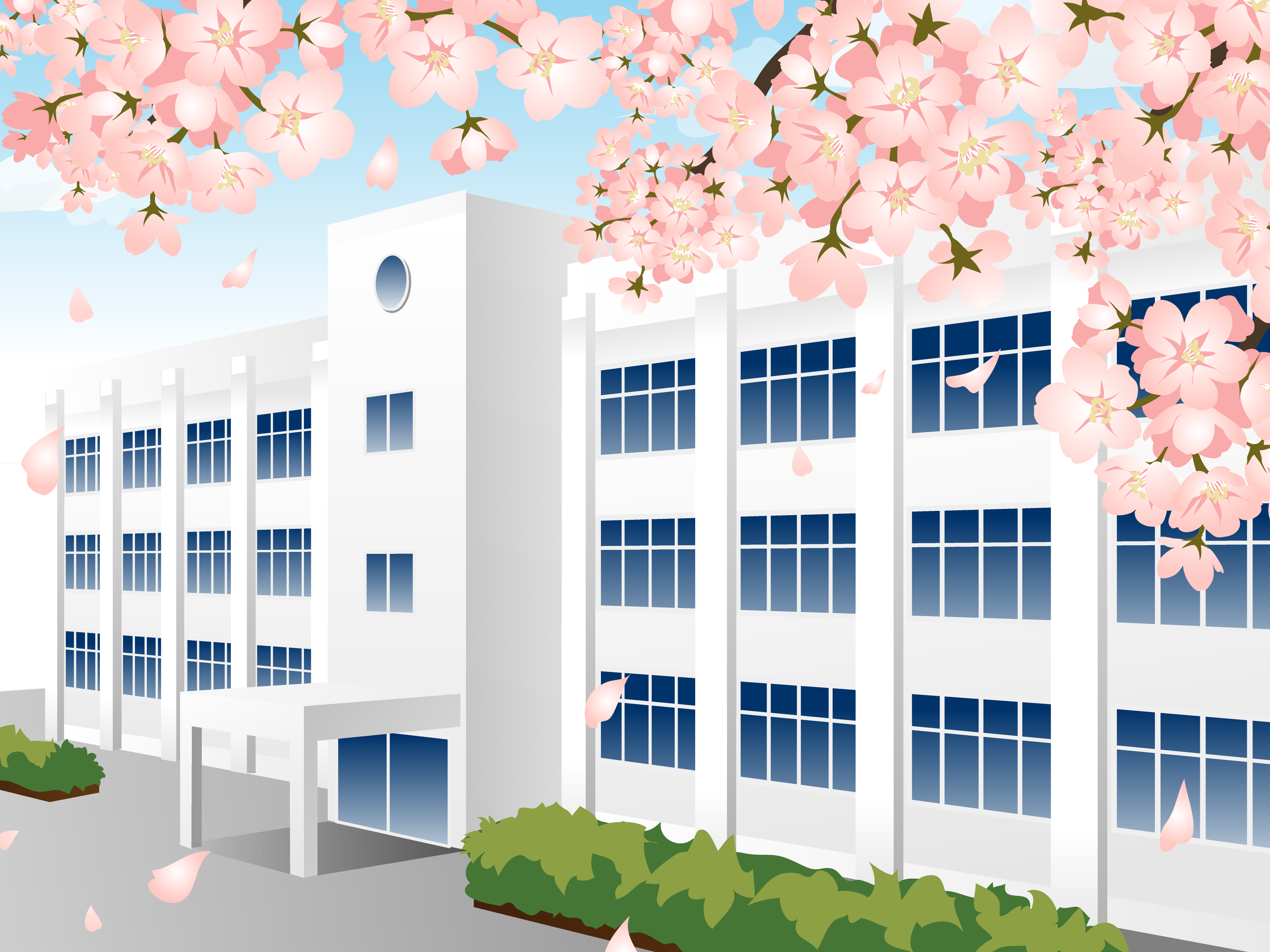 教職員の異動がありましたので、お知らせいたします。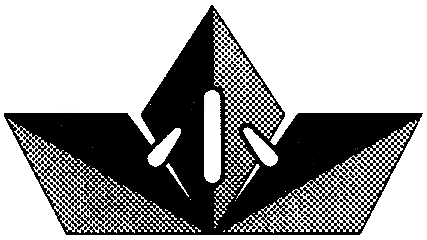 平成30年4月9日４月号ＮＯ.１春木小学校園だより校長田中　裕雄教頭池内　容子生活指導宮口　宣博１年１組有馬　和秀１年２組青木　圭子２年１組谷口　義仁２年２組中西有津奈３年１組長谷川聡子３年２組和田　尚子４年１組小西　将太４年２組平山　果林４年３組東　　博衣５年１組田邊真美子５年２組野口　将慶６年１組米地　葉介６年２組片岡　永子たけのこ１山元　美穂たけのこ２濱﨑　　博たけのこ３山本　太郎少人数清水　陽子音楽沼田　恭子家庭科中西　惠子特支支援員藤原　和弓養護教諭山岨　博子事務職員植田  　篤事務職員池側　美樹図書館ｺｰﾃﾞｨﾈｰﾀｰ中井千奈美栄養教諭楠本　加織校務員中村　  渉幼稚園主任杉本　春美幼稚園渋谷　弥加介助員（長）花岡麻衣子介助員（短）伊地知直子補助員高野　洋子補助員田邉　祐加退職・転出した教職員退職・転出した教職員転入した教職員転入した教職員前井　祥吾天神山小学校田中　裕雄山直中学校古谷　和歳天神山小学校和田　尚子常盤小学校田中　千枝朝陽小学校小西　将太八木小学校千住真奈美休暇野口　将慶春木中学校河合　友美休暇沼田　恭子東大阪市尾道　幸司休暇池側　美樹松原市何森　真人休職(組合専従)鎌田　浩美岸城幼稚園高野　洋子大宮幼稚園原　  彩乃退職田邉　祐加新規採用真部　諭深退職